Catequesis Para La Confirmación: Guía De Estudio  pagina 2
El Santo Rosario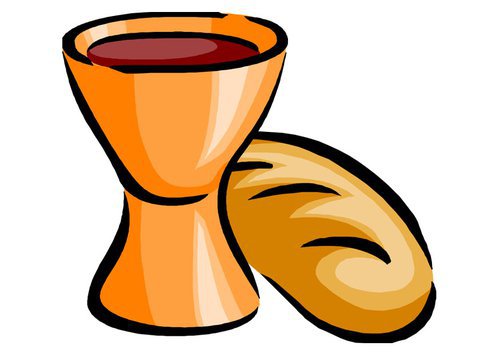 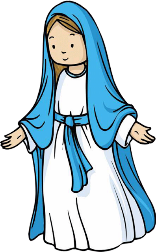 